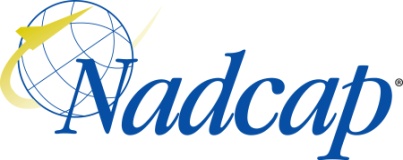 The CHEMICAL PROCESSING Task Group covers the following processes:Notice 1:	All times are approximate and subject to change.  Please contact PRI for updated information.Notice 2:	At the beginning of each day, the meeting will start with Opening Comments consisting of: Call to Order, Verbal Quorum Check, Introductions (as needed), Routing of the Attendance List (as needed)Notice 3:	Please bring your agenda with you to the meeting. Copies will not be available on-site.Best Practices: 1) Start all meetings on time. 2) Follow the agenda. 3) No long-winded discussions Caution: Restricted Export Controlled (e.g. ITAR, EAR) material is prohibited from presentations.  It is the responsibility of the presenter to ensure that this material is not included.  Presentations should not contain proprietary information without the approval of the organization which owns the information.Any non-Nadcap agenda topics require approval by the Director, Nadcap Program and Aerospace Operations.RECORDING POLICY:Audio or video recording of Nadcap meetings is prohibited unless formal approval is received from all attendees and recorded in the minutes. Violators of this policy will be asked to stop recording. Failure to stop recording or repeated attempts to record may result in expulsion from the meeting and/or the Nadcap program.Monday, 23-OCT-20178:00 am – 9:00 amSupplier Support Committee Leadership Team  - Opening Reception9:00 am – 12:00 pmNew Supplier Information Session – New Suppliers are encouraged to attend, and all Suppliers are welcome8:00 am1.0	OPENING COMMENTS (DAILY)8:30 am2.0	REVIEW DELEGATION STATUS9:00 am3.0	AUDITOR CONSISTENCY (OP 1117)10:00 am4.0	RESOLUTION BY TASK GROUP ISSUES12:00 pm – 1:00 pmLUNCH BREAK1:00 pm1.0	Opening Comments (daily)1:30 pm5.0	RAIL2:00 pm6.0	Voting Member Updates & Compliance with Voting Requirements2:15 pm7.0	Review of Procedure Changes2:45 pm8.0	NMC Metrics & Auditor Capacity3:15 pmADJOURNMENT3:15 pmBreakout Session	Time for sub-teams to work their actionsTuesday, 24-OCT-20178:00 am1.0	Opening Comments8:15 am9.0	Review AC7108/2 and /15 for proposed updates	Pre-ballot review of checklists10:00 am10.0	Auditor Consistency (OP 1117)10:30 am11.0	Audit Handbook and Review Guidelines11:30 am12.0	NMC Summary Report12:00 pm – 1:00 pmLunch Break1:00 pm1.0	Opening Comments1:15 pm13.0	REACH2:00 pm14.0	Sub-Team Report Outs	Reports outs from any sub-teams that are ready3:00 pmADJOURNMENT3:00 pmBreakout Session	Time for sub-teams to work their actions4:00 pm – 5:00 pmCP SAT – Supplier Standing Action Team Meeting – Suppliers Only5:00 pm – 7:00 pmNMC Planning & Ops Meeting – Task Group Chairs & Staff Engineers are required to attend.5:00 pm – 7:00 pmSupplier Support Committee Meeting - All suppliers are encouraged to attend.Wednesday, 25-OCT-20178:00 am – 10:00 amNadcap Management Council Meeting – All members are encouraged to attend this informative and important meeting.10:15 am1.0	Opening Comments1.1	Call to Order/Quorum Check1.2	Introductions1.3	Code of Ethics/Antitrust and Meeting Conduct1.4	Review Agenda10:30 am15.0	Auditor Conference 2017	Review of auditor conference and select subjects for the next one.12:00 pm – 1:00 pmLunch Break1:00 pm1.0	Opening Comments1.1	Call to Order/Quorum Check1.2	Introductions1.3	Code of Ethics/Antitrust and Meeting Conduct1.4	Review Agenda1:15 pm16.0	Report Outs:  NMC, P&O/CLOSED, CP-SAT,  AQS, SSC2:00 pm17.0	Any Other Business2:30 pm14.0	Sub-Team Report Outs	Reports outs from any sub-teams that are ready18.0	Meeting Feedback and Develop Agenda for the Next Meeting3:00 pmADJOURNMENT3:00 pmBreakout Session	Time for sub-teams to work their actionsBreak Out Sub-Teams:Monday, 23-OCT-2017(quorum must be verbally established DAILY at the beginning of each meeting)Tuesday, 24-OCT-2017(quorum must be verbally established DAILY at the beginning of each meeting)Wednesday, 25-OCT-2017(quorum must be verbally established DAILY at the beginning of each meeting)Break Out Sub-Teams:A subteam of Mike Coleman (lead), Gene Wallace, Jeremy Phillips, Karyn Deming and Christine Nesbitt to review AR005 and report back at the next meeting.A sub-team of Andy Murphy (Lead), Tammi Schubert, Mike Noettl, Dave Serbousek and Christine Nesbitt to contact other Task Groups and get agreement/buy-in to the definitions of Calibration, Verification and Standardization and then incorporate them into OP 1102. The Auditor Consistency Team, plus Hal Abel, Zia Usmani, Serge Labbe, Phil Brockman and Jim Cummings to develop a process for collating information on NCRS missed during Nadcap Audits and present it to the June Task Group meeting.ANODISINGCONVERSION COATINGCHEMICAL MILLINGCLEANING & PASSIVATIONELECTROPLATINGELECTROLESS PLATINGETCHING FOR NDTPAINT & DRY FILM APPLICATIONSURFACE PREP FOR METAL BONDVACUUM CADMIUM & ALUMINIUM IVD8:00 am – 9:00 amSupplier Support Committee Leadership Team  - Opening ReceptionSupplier Support Committee Leadership Team  - Opening Reception9:00 am – 12:00 pmNew Supplier Information Session – New Suppliers are encouraged to attend, and all Suppliers are welcomeNew Supplier Information Session – New Suppliers are encouraged to attend, and all Suppliers are welcome8:00 amCLOSEDOPENING COMMENTS (DAILY)CALL TO ORDER/VERBAL QUORUM CHECKVERIFY ONLY SUBSCRIBER MEMBERS ARE IN ATTENDANCEINTRODUCTIONSSAFETY INFORMATION:REVIEW FIRE EXITS IN MEETING ROOMINFORM PRI STAFF PERSON OF ANY EMERGENCIESREVIEW CODE OF ETHICS (REF: ATTENDEES’ GUIDE) AND MEETING CONDUCTPRESENT THE ANTITRUST VIDEO (ONLY @ THE FIRST OPEN AND FIRST CLOSED MEETING OF THE WEEK FOR EACH TASK GROUP)REVIEW AGENDAMike Stolze8:30 amCLOSEDREVIEW DELEGATION STATUSREVIEW THE DELEGATION STATUS OF AUDIT REPORT REVIEWERSChristine Nesbitt9:00 amCLOSEDAUDITOR CONSISTENCY (OP 1117)REVIEW DASHBOARD METRICSREVIEW AUDIT OBSERVATION SCHEDULEREVIEW OBSERVER FEEDBACKMike Coleman10:00 amCLOSEDRESOLUTION BY TASK GROUP ISSUESREVIEW AUDIT ISSUESRISK MITIGATION AUDIT REVIEWNigel Cook12:00 pm – 1:00 pmLUNCH BREAK1:00 pmOPENOpening Comments (daily)Call to Order/Quorum CheckIntroductionsSafety Information:Review Fire Exits in Meeting RoomInform PRI Staff person of any emergenciesReview Code of Ethics (Ref: Attendees’ Guide) and Meeting ConductPresent the Antitrust Video (only @ the first open and first closed meeting of the week for each Task Group)Review AgendaAcceptance of Meeting MinutesMike Stolze1:30 pmOPENRAILReview the Chemical Process Task Group RAILNigel Cook2:00 pmOPENVoting Member Updates & Compliance with Voting RequirementsConfirm any new voting member applications.Review compliance with voting requirements of present voting membersNigel Cook2:15 pmOPENReview of Procedure ChangesReview any changes to General Operating Procedures since the last meetingReview any changes to your specific OP 1114 and OP 1116 Appendices since the last meetingEthan Akins2:45 pmOPENNMC Metrics & Auditor Capacity Review the NMC Metrics and Auditor CapacityEthan Akins3:15 pmOPENADJOURNMENT3:15 pmOPENBreakout SessionTime for sub-teams to work their actions8:00 amOPENOpening CommentsCall to Order/Quorum CheckIntroductionsCode of Ethics/Antitrust and Meeting ConductReview AgendaMike Stolze8:15 amOPENReview AC7108/2 and /15 for proposed updatesPre-ballot review of checklists Nigel Cook10:00 amOPENAuditor Consistency (OP 1117)Summary of closed meeting presentation and discussionMike Coleman10:30 amOPEN Audit Handbook and Review GuidelinesReview of proposed changes to the CP Audit Handbook and Audit Review Guidelines.Review for content with respect to Observation NCRs (Karyn Deming)Nigel Cook11:30 amOPENNMC Summary ReportComplete the NMC Summary Report.Chrstine Nesbitt12:00 pm – 1:00 pmLunch Break1:00 pmOPENOpening CommentsCall to Order/Quorum CheckIntroductionsCode of Ethics/Antitrust and Meeting ConductReview AgendaMike Stolze1:15 pmOPENREACHReview the latest status on REACHTBA2:00 pmOPENSub-Team Report OutsReports outs from any sub-teams that are readyVarious3:00 pmOPENADJOURNMENT3:00 pmOPENBreakout SessionTime for sub-teams to work their actions4:00 pm – 5:00 pmCP SAT – Supplier Standing Action Team Meeting – Suppliers Only5:00 pm – 7:00 pmNMC Planning & Ops Meeting – Task Group Chairs & Staff Engineers are required to attend.5:00 pm – 7:00 pmSupplier Support Committee Meeting - All suppliers are encouraged to attend.8:00 am – 10:00 amNadcap Management Council Meeting – All members are encouraged to attend this informative and important meeting.Nadcap Management Council Meeting – All members are encouraged to attend this informative and important meeting.Nadcap Management Council Meeting – All members are encouraged to attend this informative and important meeting.10:15 amOPENOpening CommentsCall to Order/Quorum CheckIntroductionsCode of Ethics/Antitrust and Meeting ConductReview AgendaMike Stolze10:30 amOPENAuditor Conference 2017Review of auditor conference and select subjects for the next one.Christine Nesbitt12:00 pm – 1:00 pmLunch Break1:00 pmOPENOpening CommentsCall to Order/Quorum CheckIntroductionsCode of Ethics/Antitrust and Meeting ConductReview AgendaMike Stolze1:15 pmOPENReport Outs:  NMC, P&O/CLOSED, CP-SAT,  AQS, SSCNMCSSCAQSClosed/P&OCP-SATVarious2:00 pmOPENAny Other BusinessPlease let Nigel know if you have any other businessNigel Cook2:30 pmOPENSub-Team Report OutsReports outs from any sub-teams that are readyOPENMeeting Feedback and Develop Agenda for the Next MeetingMike Stolze3:00 pmOPENADJOURNMENT3:00 pmOPENBreakout SessionTime for sub-teams to work their actions